St Anne’s RC Primary School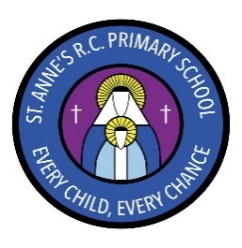 Carruthers Street, Ancoats,Manchester, M4 7EQHeadteacher: Mrs A ShoreDeputy Head: Mrs J GreeneDear parents and carers,We would like to welcome you all back. We are looking forward to our final half term in Year 3.   Our topics this half termMathsIn maths we will spend one week finishing our Time topic. We will then work on Geometry – properties of shape and finally complete the half term working on Measurement- mass and capacity. Alongside these topics we will continue our fortnightly mental maths tests and daily Fluent in Five – our five minute mental maths. The children can also use ‘Hit the button.’ (https://www.topmarks.co.uk/maths-games/hit-the-button).have their own individual login for ‘Ten Ticks’, a website where children can use their times table skills to complete online multiplication tests and mathematical games.  We will also be holding a money week where the classes will be taking part in activities related to money every day. LiteracyWe will begin with poetry reading and writing using a fantastic book – ‘Werewolf club rules’ by Joseph Coelho. We will then read ‘Pebble in my pocket – A history of our earth’. Through this text we will create our own non-fiction writing and focus on editing our own work.Religious EducationOur topics in RE this half are ‘Pentecost – energy and Special places’. We will be thinking about the events of Pentecost and why it is classed as the birthday of the Catholic Church and places that are special to us.ScienceOur topic in science is ‘Rocks’. We will be finding out about how rocks are made, investigate fossils and discover how soil is formed. ArtOur first week back is ‘Art week’. In Year 3 we will focus on Lowry and keeping our links with Manchester we will create our own mini sculptures inspired by Hazel Reeves who was commissioned to create the Emmeline Pankhurst Statue in St Peter’s Square. Children will also have the opportunity to look at other artists and find their favourite styles.MusicWe will be holding a whole school music day on 21st June. The children will have lots of fun all day creating music, dancing and drumming as well as making their own instruments. Computing
This half term the children will focus on ‘Using and applying skills’ in computing lessons. GeographyIn geography we will be learning about extreme earth and land use. We will find out about volcanoes, tornadoes and earthquakes. Our other geography topic will show how land is used for different purposes. Children will continue to be given weekly homework, consisting of a reading comprehension or grammar exercise, spellings and maths. Homework is given out on Thursdays, to be handed in the following Monday. Weekly spelling tests are on a Thursday. Please can I also remind you that reading diaries and reading books must be in school every day. Your child’s reading diary should be signed as part of their homework each week. Topic homework for this half term has also been given out and explained to children. If you have any questions about this, please do not hesitate to ask.Children have PE every Wednesday and Thursday. Children will need a PE kit consisting of black or navy blue shorts or tracksuit bottoms, a plain white T-shirt and black pumps or trainers. For this half term both PE sessions will be outdoors. Thank you for your continued support and for your child’s continued hard work. Mrs Corcoran and Mr Corr. 